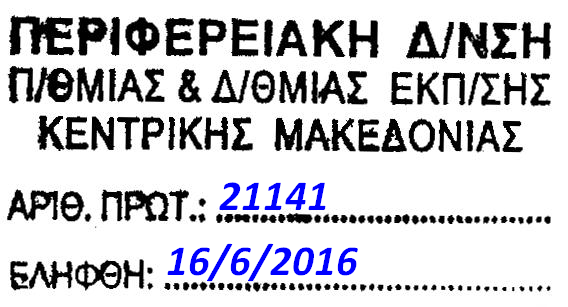 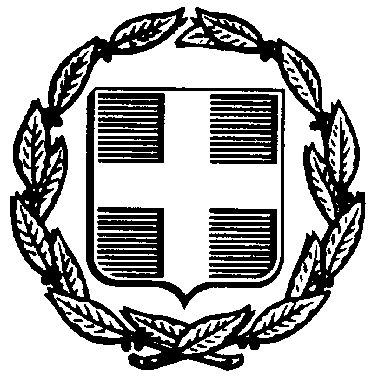 ΕΛΛΗΝΙΚΗ ΔΗΜΟΚΡΑΤΙΑ                                 Έδεσσα: 15-6-2016  ΥΠΟΥΡΓΕΙΟ ΠΑΙΔΕΙΑΣΕΡΕΥΝΑΣ ΚΑΙ ΘΡΗΣΚΕΥΜΑΤΩΝ                      Αρ. Πρωτ.:    281    ΠΕΡΙΦΕΡΕΙΑΚΗ ΔΙΕΥΘΥΝΣΗΑ/ΘΜΙΑΣ & Β/ΘΜΙΑΣ ΕΚΠ/ΣΗΣ                     ΚΕΝΤΡΙΚΗΣ ΜΑΚΕΔΟΝΙΑΣ                               ΓΡΑΦΕΙΟ ΣΧΟΛΙΚΩΝ ΣΥΜΒΟΥΛΩΝ                  Ταχ. Διευθ.: Διοικητήριο                                                                                                                               Προς:58200 Έδεσσα                                                         ΣΧΟΛΙΚΟΣ ΣΥΜΒΟΥΛΟΣ:                        τη Διεύθυνση της Σχολικής ΜονάδαςΑντωνία Παπαδάκη                                  ΕΙΔΙΚΟΤΗΤΑ: ΠΕ02                                                              Τηλ.: 2381351279 & 6932521100                       Κοιν.: Περιφέρεια Εκπ/σης Κ. Μακεδονίας                                            					Δ.Δ.Ε. Πέλλας           Fax:     2381351282                                               e-mail: simphil@dide.pel.sch.gr                 και         toniapap@otenet.gr                   ΘΕΜΑ: Ενημερωτική συνάντηση με τα μέλη ΟΔΠΣχετ.: Το με αριθμ. Πρωτ. 20114/6-6-2016 έγγραφο της Περιφέρειας Εκπαίδευσης Κ. Μακεδονίας.Η  Σχολική Σύμβουλος φιλολόγων της Δ.Ε. Πέλλας Αντωνία Παπαδάκη ως μέλος ΠΟΔΠ  διοργανώνει μία ενημερωτική συνάντηση με τα μέλη ΟΔΠ των σχολείων ευθύνης της. Η συνάντηση  θα γίνει στην Έδεσσα σε αίθουσα του 2ου Γυμνασίου, την Τετάρτη 22 Ιουνίου 2016 και ώρα 12.00-14.00 για τα σχολεία των Δήμων  Έδεσσας και Σκύδρας. Στόχος της συνάντησης είναι ο απολογισμός των δράσεων που έγιναν στα σχολεία και  ο προγραμματισμός δράσεων για την επόμενη σχολική χρονιά. Παρακαλούμε να ενημερωθούν τα μέλη ΟΔΠ του σχολείου σας.Η σχ. Σύμβουλος φιλολόγων Πέλλας και μέλος ΠΟΔΠ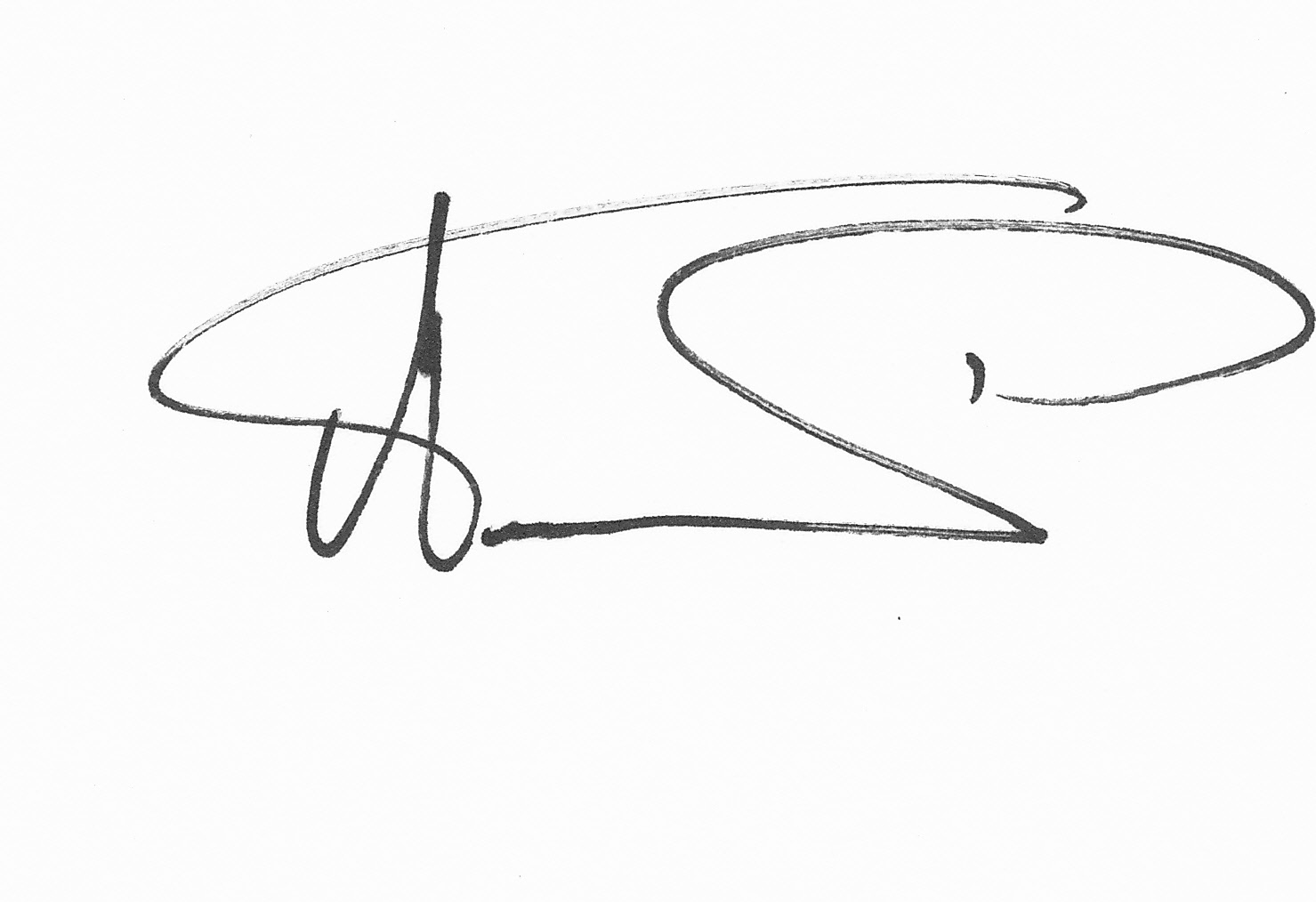 Αντωνία ΠαπαδάκηΠίνακας αποδεκτών 1ο Γυμνάσιο Έδεσσας2ο Γυμνάσιο Έδεσσας3ο Γυμνάσιο Έδεσσας1ο ΓΕΛ Έδεσσας2ο ΓΕΛ Έδεσσας1ο ΕΠΑΛ ΈδεσσαςΓΕΛ Σκύδρας1ο Γυμνάσιο ΣκύδραςΓυμνάσιο και Λ/Τ ΆρνισσαςΕ.Κ. ΈδεσσαςΕΕΕΕΚ Έδεσσας